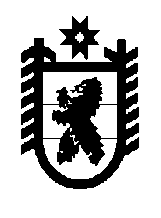 Республика КарелияKarjalan TasavaltaСОВЕТ ОЛОНЕЦКОГО НАЦИОНАЛЬНОГО МУНИЦИПАЛЬНОГО РАЙОНАAunuksen piirineuvosto –Piirin paikallisen itsehallinnonEdustava elinПроект РЕШЕНИЕот …………… года            №  ……Об установлении базовой ставки за пользование объектами жилищного фонда  муниципального образования «Олонецкий национальный муниципальный район» В соответствии ч.3 ст. 156  Жилищного Кодекса Российской Федерации, ст. 14,15 Федерального закона от 06.10.2003г. №131-ФЗ «Об общих принципах организации местного самоуправления в Российской Федерации», ст.28 Устава Олонецкого национального муниципального районаСовет Олонецкого национального муниципального района решил:Установить базовую ставку платы за пользование объектами жилищного фонда муниципального образования «Олонецкий национальный муниципальный район» (плата за наем) в размере 8,30 руб. за 1 кв.м. общей площади.Базовую ставку, установленную в соответсвии с п. 1 настоящего решения, применять в отношении жилых помещений, занимаемых по договорам социального найма жилых помещений.Настоящее Решение подлежит опубликованию в установленном Уставом порядке.Настоящее Решение вступает в силу не ранее, чем через 30 дней  с момента опубликования.Глава Олонецкого национальногомуниципального района                                                                                    А.М.Иванов